Michael Recycle						By Joshua Seigal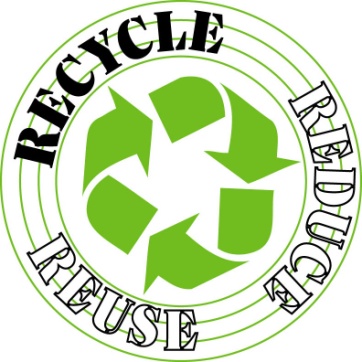 written especially for Fleetville Infant SchoolMichael recycledeverything:paper planesand balls of string.When mum said‘put the litter out’,he’d recycle it all,without a doubt.Bits of fluffand lumps of dirt,a pair of old shoesand a very old shirt.					stacks of cardboard,yoghurt pots,A pair of sweaty,disgusting socks. Bottles, cansand old flaky books.But he gotsome funny looksfrom his veryangry motherwhen he tried to recyclehis baby brother. 